 3 šolske ure: Uvod v projektne dni: socialne igre (ppt – drsnice od 12 do 18).UVOD: POTEK: Na tla položimo debelo vrv, na katero se postavijo učenci. Povem jim, da je to viseči most preko zelo deroče reke. Naročimo jim, da morajo reko prečkati tako, da bodo na koncu postavljeni po velikosti od najmanjšega do največjega, s tem da nihče ne sme stopiti na tla, sicer padejo v reko. Ime – pridevnik: (vsak pove svoje ime in pridevnik na enako črko kot je njegovo ime apatična Anja, nato naslednji ponovi ime in pridevnik predhodnika in doda svoje mrki Miha, tretji pove prva dva in svoje …itd.IGRE ZA RAZMIŠLJANJE:1. VAJE ZA RAZMIŠLJANJE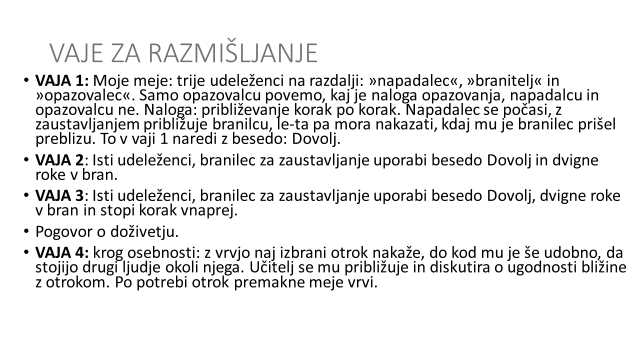 2. LOGIČNE UGANKESem učiteljica in lansko leto sem šla enkrat samkrat v kino. Ker je močno deževalo, je bila ulica skoraj prazna. Toda pri neki trgovini so mi prišli naproti štirje moji učenci. Vsak je imel ob sebi še tri druge prijatelje. Nato je prišel nasproti še moj prijateljica, učiteljica geografije s svojim razredom v katerem je bilo 24 učencev. Upam, da ste dobro poslušali. Zdaj sledi vprašanje, na katerega morate odgovoriti. In to vprašanje se glasi: Koliko ljudi iz te zgodbe je bilo na poti v kino?"Samo jaz.Vitja ima mlajšo sestro, ki ji je ime Alena, srednja je Ira, najstarejša pa Katja. Kako se imenuje brat vsake od sester?VitjaPred vami je kad, napolnjena z vodo. Na robu sta vrček in žlica. S čim naj hitro odstranimo vso vodo iz kopeli?Izvlečeš zamašek.Kako razdeliti pet jabolk med pet deklet, tako da vsaka dobi jabolko in eno od jabolk ostane v košarici?
Daj enemu dekletu jabolko s košaro.Na kmetiji je sedem sester in vsaka je zaposlena s svojim opravilom. Na kmetiji ni nikogar drugega. Prva sestra pripravlja hrano, druga dela na vrtu, tretja igra šah, četrta bere knjigo, peta križanko, šesta pere perilo. In kaj počne sedma sestra?Igra šah s tretjo sestro.Učenci spoznajo načrtovanje dejavnosti s pomočjo CANVASA  (ppt – drsnice od 20 do 58).Iskanje idej za načrtovanje svoje dejavnosti v okviru vsebine povezovanje z lokalno skupnostjo: Pogumno skupaj v lepši jutri2 šolski uri:Načrtovanje dejavnosti za projektne dni - iskanje različnih možnosti za dvigovanje kvalitete življenja občanov v lokalni skupnosti.Skupinsko delo: konkretno načrtovanje dejavnosti z zapisi na Canvas tabelo.Ob tem pri učencih razvijamo kompetence podjetnosti: ideje in priložnosti, načrtovanje in vodenje, ustvarjalnost in inovativnost … Učitelj: URŠKA GSELMAN,MOJCA LIPOŠEK ZRIMŠola: OŠ PREŽIHOVEGA VORANCA MARIBORPredmet:Razred:8.aDatum:4. 10. 2021UČNI SKLOP:  Kako dvigniti kvaliteto življenja učencev in občanov lokalne skupnosti v tako drugačnih časih?UČNI SKLOP:  Kako dvigniti kvaliteto življenja učencev in občanov lokalne skupnosti v tako drugačnih časih?UČNI SKLOP:  Kako dvigniti kvaliteto življenja učencev in občanov lokalne skupnosti v tako drugačnih časih?UČNI SKLOP:  Kako dvigniti kvaliteto življenja učencev in občanov lokalne skupnosti v tako drugačnih časih?Raven (OP, Rap, Izven šolskega programa): PREDMETNA STOPNJARaven (OP, Rap, Izven šolskega programa): PREDMETNA STOPNJARaven (OP, Rap, Izven šolskega programa): PREDMETNA STOPNJARaven (OP, Rap, Izven šolskega programa): PREDMETNA STOPNJACilji iz učnega načrtaOperativni cilji/nameni učenjaKompetenceDejavnosti učencevDokazi o učenčevem učenjuSocialne igrePredstavitev projektaPredstavitev/osvežitev modela CanvasSodelovanje med učenciUsvojene veščine (sodelovanje, povezovanje, ustvarjalnost, motivacija) v sklopu vključevanja učencev v lokalno skupnost.Prevzemanje odgovornosti za lastno dvigovanje kvalitete življenja kot skrb in razvijanje empatije za druge (aktivno medgeneracijsko sodelovanje).Sposobnost in odgovornost za aktivno sodelovanje pri doseganju skupnega cilja.Načrtovanje – organizacija delavnic, dejavnosti in aktivnosti za povezovanje z drugimi.Etično in trajnostno mišljenje - odnos do šolskega prostora, do naravnega okolja zunaj šolskega prostora, hkrati pa ohranjanje kulturne dediščine.Omogočanje spreminjanja osebnega odnosa in ravnanja do sebe in okolja.SodelovanjeZaupanjeSpoštovanje in vključevanje v raznolika področja delovanjaSodelovanje in timsko delo- Usvojene veščine (sodelovanje, povezovanje, ustvarjalnost, motivacija) v sklopu vključevanja učencev v lokalno skupnost. - Prevzemanje odgovornosti za lastno dvigovanje kvalitete življenja kot skrb in razvijanje empatije za druge (aktivno medgeneracijsko sodelovanje).- Sposobnost in odgovornost za aktivno sodelovanje pri doseganju skupnega cilja. - Načrtovanje – organizacija delavnic, dejavnosti in aktivnosti za povezovanje z drugimi.- Etično in trajnostno mišljenje - odnos do šolskega prostora, do naravnega okolja zunaj šolskega prostora, hkrati pa ohranjanje kulturne dediščine. - Omogočanje spreminjanja osebnega odnosa in ravnanja do sebe in okolja.UstvarjalnostOdkrivanje priložnostiVrednotenje zamisli-pisanje pozitivne misli za sošolca-urjenje spomina (ime – pridevnik)VAJE ZA RAZMIŠLJANJE(*priloga):MOJE MEJERazgovor o vajiKROG OSEBNOSTIRazgovor o vaji- možganska nevihta – nizajo ideje za povezovanje šole s širšo okolico-načrtovanje Pogumno skupaj v  lepši jutriUčiteljica učencem predstavi nekaj idej, ki lahko pomagajo pri izdelavi canvasa. DELO V PARIH:-pogovor o možnostih sodelovanja z lokalno skupnostjo- vsak učenec predstavi svojo idejoDELO V SKUPINAH:-učenci skupinsko izberejo idejo in izdelajo plakat-predstavitve izbranih idejZapisi na lističihSodelujejo pri izvajanju vajeSodelujejo v pogovoru Sodelujejo pri izvajanju vajeSodelujejo v pogovoru - zapis idej na lističih- razmišljajo zakaj se je pri    
  projektu rodila ideja o 
  sodelovanju šole s širšo 
  okolico - svoje razmišljanje povežejo 
   s predstavitvijo projekta in 
   zamisli(ki ga pove 
   učiteljica)-izpolnjen Canvas posameznika-izpolnjen Canvas skupineStandardiKriteriji uspešnostiSodelovanjeZaupanjeSpoštovanje in vključevanje v raznolika področja delovanjaSodelovanje in timsko delo- Usvojene veščine (sodelovanje, povezovanje, ustvarjalnost, motivacija) v sklopu vključevanja učencev v lokalno skupnost. - Prevzemanje odgovornosti za lastno dvigovanje kvalitete življenja kot skrb in razvijanje empatije za druge (aktivno medgeneracijsko sodelovanje).- Sposobnost in odgovornost za aktivno sodelovanje pri doseganju skupnega cilja. - Načrtovanje – organizacija delavnic, dejavnosti in aktivnosti za povezovanje z drugimi.- Etično in trajnostno mišljenje - odnos do šolskega prostora, do naravnega okolja zunaj šolskega prostora, hkrati pa ohranjanje kulturne dediščine. - Omogočanje spreminjanja osebnega odnosa in ravnanja do sebe in okolja.UstvarjalnostOdkrivanje priložnostiVrednotenje zamisli-pisanje pozitivne misli za sošolca-urjenje spomina (ime – pridevnik)VAJE ZA RAZMIŠLJANJE(*priloga):MOJE MEJERazgovor o vajiKROG OSEBNOSTIRazgovor o vaji- možganska nevihta – nizajo ideje za povezovanje šole s širšo okolico-načrtovanje Pogumno skupaj v  lepši jutriUčiteljica učencem predstavi nekaj idej, ki lahko pomagajo pri izdelavi canvasa. DELO V PARIH:-pogovor o možnostih sodelovanja z lokalno skupnostjo- vsak učenec predstavi svojo idejoDELO V SKUPINAH:-učenci skupinsko izberejo idejo in izdelajo plakat-predstavitve izbranih idejZapisi na lističihSodelujejo pri izvajanju vajeSodelujejo v pogovoru Sodelujejo pri izvajanju vajeSodelujejo v pogovoru - zapis idej na lističih- razmišljajo zakaj se je pri    
  projektu rodila ideja o 
  sodelovanju šole s širšo 
  okolico - svoje razmišljanje povežejo 
   s predstavitvijo projekta in 
   zamisli(ki ga pove 
   učiteljica)-izpolnjen Canvas posameznika-izpolnjen Canvas skupineUčenci bodo uspešni, ko bodo:- pripravili nabor idej za povezovanje s širšo okolico šole- načrtovali dejavnosti za povezovanje s širšo okolico šole- pri delu upoštevali pravila sodelovanja-prevzeli odgovornosti za dosego skupnega ciljaSodelovanjeZaupanjeSpoštovanje in vključevanje v raznolika področja delovanjaSodelovanje in timsko delo- Usvojene veščine (sodelovanje, povezovanje, ustvarjalnost, motivacija) v sklopu vključevanja učencev v lokalno skupnost. - Prevzemanje odgovornosti za lastno dvigovanje kvalitete življenja kot skrb in razvijanje empatije za druge (aktivno medgeneracijsko sodelovanje).- Sposobnost in odgovornost za aktivno sodelovanje pri doseganju skupnega cilja. - Načrtovanje – organizacija delavnic, dejavnosti in aktivnosti za povezovanje z drugimi.- Etično in trajnostno mišljenje - odnos do šolskega prostora, do naravnega okolja zunaj šolskega prostora, hkrati pa ohranjanje kulturne dediščine. - Omogočanje spreminjanja osebnega odnosa in ravnanja do sebe in okolja.UstvarjalnostOdkrivanje priložnostiVrednotenje zamisli-pisanje pozitivne misli za sošolca-urjenje spomina (ime – pridevnik)VAJE ZA RAZMIŠLJANJE(*priloga):MOJE MEJERazgovor o vajiKROG OSEBNOSTIRazgovor o vaji- možganska nevihta – nizajo ideje za povezovanje šole s širšo okolico-načrtovanje Pogumno skupaj v  lepši jutriUčiteljica učencem predstavi nekaj idej, ki lahko pomagajo pri izdelavi canvasa. DELO V PARIH:-pogovor o možnostih sodelovanja z lokalno skupnostjo- vsak učenec predstavi svojo idejoDELO V SKUPINAH:-učenci skupinsko izberejo idejo in izdelajo plakat-predstavitve izbranih idejZapisi na lističihSodelujejo pri izvajanju vajeSodelujejo v pogovoru Sodelujejo pri izvajanju vajeSodelujejo v pogovoru - zapis idej na lističih- razmišljajo zakaj se je pri    
  projektu rodila ideja o 
  sodelovanju šole s širšo 
  okolico - svoje razmišljanje povežejo 
   s predstavitvijo projekta in 
   zamisli(ki ga pove 
   učiteljica)-izpolnjen Canvas posameznika-izpolnjen Canvas skupineOpombe: Opombe: Opombe: Opombe: Opombe: 